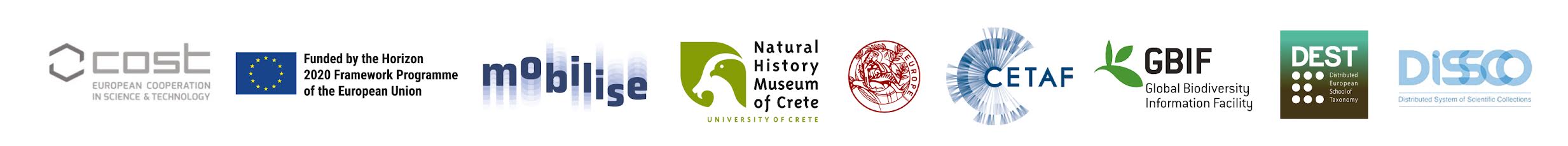 MOBILISE COST Action 17106Blended Training School: “Next step in the digitization process of Natural History collections: Publishing of biological, geological, palaeontological & mineralogical data”MOBILISE COST Action 17106Blended Training School: “Next step in the digitization process of Natural History collections: Publishing of biological, geological, palaeontological & mineralogical data”MOBILISE COST Action 17106Blended Training School: “Next step in the digitization process of Natural History collections: Publishing of biological, geological, palaeontological & mineralogical data”MOBILISE COST Action 17106Blended Training School: “Next step in the digitization process of Natural History collections: Publishing of biological, geological, palaeontological & mineralogical data”ONLINE PART (via zoom)20 January 2023 13.00 -17.00 PM CETJoin Zoom Meeting
ONLINE PART (via zoom)20 January 2023 13.00 -17.00 PM CETJoin Zoom Meeting
ONLINE PART (via zoom)20 January 2023 13.00 -17.00 PM CETJoin Zoom Meeting
ONLINE PART (via zoom)20 January 2023 13.00 -17.00 PM CETJoin Zoom Meeting
20/01/2023SESSION A13.00 – 13.15WELCOME, GETTING TO KNOW EACH OTHER, EXPECTATIONS, PRESENTATION OF THE AGENDACatherina Voreadou, Iasmi Stathi20/01/2023SESSION A13.15 – 13.45DATA QUALITY & CLEANING, PREPARATION OF DATA SETS - QUESTIONSDimitri Brosens20/01/2023SESSION A13.45– 14.15GUIDELINES FOR DATA CLEANING Heimo Rainer20/01/2023SESSION A14.15 – 14.45INTRODUCTION TO BIODIVERSITY DATA STANDARDSLarissa Smirnova 14.45-15.00 BrakeSESSION B15.00-15.30GBIF, IPT (INTEGRATED PUBLISHING TOOLKIT), TYPES OF DATA SET CONVENIENT FOR PUBLICATION IN GBIFPiotr Tykarski15.30-16.00GeoCASe - ABCDEFG STANDARTS (ACCESS TO BIOLOGICAL COLLECTION DATABASES EXTENDED FOR GEOSCIENCES), TYPE OF DATA SETS CONVENIENT FOR PUBLICATION IN GeoCASe Heimo Rainer16.00-17.00Discussion with participants: Description of datasets that the participants should bring with them AllFACE TO FACE PART06-07 February 2023Venue: Brussels, BelgiumFACE TO FACE PART06-07 February 2023Venue: Brussels, BelgiumFACE TO FACE PART06-07 February 2023Venue: Brussels, BelgiumFACE TO FACE PART06-07 February 2023Venue: Brussels, BelgiumIMPORTANT INFO:ALL HANDS-ON EXERCISES IN THE DAILY PROGRAM WILL BE IMPLEMENTED IN PARALLEL GROUPS:Trainees managing Biological dataTrainees managing Geological, Palaeontological, Mineralogical dataIMPORTANT INFO:ALL HANDS-ON EXERCISES IN THE DAILY PROGRAM WILL BE IMPLEMENTED IN PARALLEL GROUPS:Trainees managing Biological dataTrainees managing Geological, Palaeontological, Mineralogical dataIMPORTANT INFO:ALL HANDS-ON EXERCISES IN THE DAILY PROGRAM WILL BE IMPLEMENTED IN PARALLEL GROUPS:Trainees managing Biological dataTrainees managing Geological, Palaeontological, Mineralogical dataIMPORTANT INFO:ALL HANDS-ON EXERCISES IN THE DAILY PROGRAM WILL BE IMPLEMENTED IN PARALLEL GROUPS:Trainees managing Biological dataTrainees managing Geological, Palaeontological, Mineralogical dataDAY 1:06/02/2023SESSION C09.00 – 09.15WELCOME, PRESENTATION OF THE AGENDA Catherina VoreadouDAY 1:06/02/2023SESSION C09.15 – 10.30HANDS ON EXERCISE in parallel groups:CHECKING OF THE CLEANING AND VALIDATION OF DATA IN ORDER TO BE READY TO BE PUBLISHEDDimitri Brosens, Heimo Rainer, Piotr Tykarski, Larissa Smirnova DAY 1:06/02/202310.30 - 11.00Coffee DAY 1:06/02/2023SESSION D11.00 – 12.00HANDS ON EXERCISE in parallel groups:CHECKING OF THE CLEANING AND VALIDATION OF DATA IN ORDER TO BE READY TO BE PUBLISHEDDimitri Brosens, Heimo Rainer, Piotr Tykarski, Larissa Smirnova DAY 1:06/02/202312.00-13.00LunchDAY 1:06/02/2023SESSION E13.00-15.00HANDS ON EXERCISE in parallel groups:PUBLISHING OF BIOLOGICAL DATA IN GBIF- PUBLISHING OF GEOLOGICAL, PALAEONTOLOGICAL, MINERALOGICAL DATA IN GeoCASe Dimitri Brosens, Heimo Rainer, Piotr Tykarski, Larissa Smirnova DAY 1:06/02/202315.00-15.30CoffeeDAY 1:06/02/2023SESSION F15.30-17.00HANDS ON EXERCISE in parallel groups:PUBLISHING OF BIOLOGICAL DATA IN GBIF- PUBLISHING OF GEOLOGICAL, PALAEONTOLOGICAL, MINERALOGICAL DATA IN GeoCASe Dimitri Brosens, Heimo Rainer, Piotr Tykarski, Larissa Smirnova DAY 1:06/02/202319.00DinnerDAY 2:07/02/2023SESSION G09.00 – 10.30HANDS ON EXERCISE in parallel groups:PUBLISHING OF BIOLOGICAL DATA IN GBIF- PUBLISHING OF GEOLOGICAL, PALAEONTOLOGICAL, MINERALOGICAL DATA IN GeoCASe Dimitri Brosens, Heimo Rainer, Piotr Tykarski, Larissa Smirnova DAY 2:07/02/202310:30 – 11.00CoffeeDAY 2:07/02/2023SESSION H11.00 - 11.45HANDS ON EXERCISE in parallel groups:PUBLISHING OF BIOLOGICAL DATA IN GBIF- PUBLISHING OF GEOLOGICAL, PALAEONTOLOGICAL, MINERALOGICAL DATA IN GeoCASe Dimitri Brosens, Heimo Rainer, Piotr Tykarski, Larissa Smirnova DAY 2:07/02/2023SESSION H11.45 – 12.00EVALUATION, CERTIFICATESDAY 2:07/02/202312.00 - 13:00LunchTRAINERS SHORT CVsTRAINERS SHORT CVs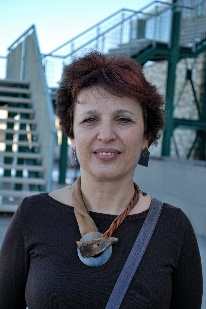 Dr Catherina Voreadou is the head of Hydrobiology Lab of the Natural History Museum of the University of Crete. In parallel, since 1998 she is the head of Education and since 2012 she is leading also the Centre of Environmental Training of NHMC responsible for Life Long Learning. Member of the Greek National Accreditation Centre for Continuing Vocational Training (EKEPIS), as trainer for adults. She has coordinated or participated in 19 Research Educational and Training projects funded either by National or European sources. She is the author and editor of many Educational editions. 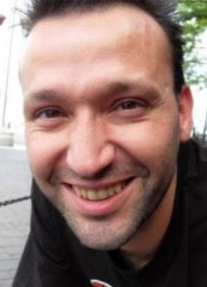 Dimitri Brosens, MSc, is the Biodiversity Data Liaison Manager from the Belgian Biodiversity Platform in the Flemish Research Institute for Nature and Forest since early 2009. The ultimate goal of Dimitri is to get Belgium on the world map of biodiversity data. He has a particular interest in the publication, standardization and interoperability of biodiversity datasets.   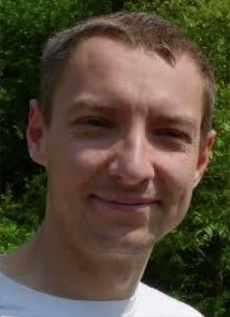 Dr Piotr Tykarski works at the University of Warsaw, teaching entomology, invertebrate zoology, ecology and GIS. His scientific interests focus on saproxylic beetles and, factors and patterns in biodiversity. He has been involved in biodiversity informatics activities and GBIF in Poland since 2003. Currently in this respect he plays a double role of a node manager and a HoD of GBIF for Poland. 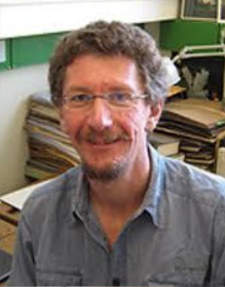 Dr Heimo Rainer is a curator in the Viennese Herbaria of the NHM (W) and the University (WU) and coordinates digitization there. They have established the Virtual Herbaria Platform JACQ a consortium of 40+ institutions and individuals. His research focus is the taxonomy of a tropical plant genus Annona.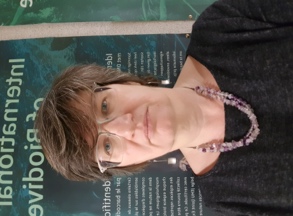 Dr Larissa Smirnova is assistant at Royal Museum for Central Africa where she currently coordinates Synthesys+ project. Since 2009 she has been involved in different European and national projects connected to biodiversity informatics and digitization. She is also part of the GBIF mentoring and training program and has participated as invited coach in a number of training courses on data publishing.